Конспект НОД - чтение художественной литературы в старшей группеПодготовила Козлова Т.В.Тема: Чтение рассказа «Летнее утро»Программное содержание: Учить определять время года по признакам, внимательно слушать рассказ и отвечать на вопросы.Закрепить знания о летних признаках. Воспитывать интерес к литературным произведениям.Развивать слуховое внимание, память, мышление.Методика проведения:Какое время года совсем недавно наступило? А какое время года было перед летом? А какое время года наступит после лета? Сейчас мы с тобой прочитаем рассказ о лете, который зазывается «Летнее утро».Летнее утроЛето – это пора, когда природа просыпается рано. Летнее утро – удивительное. Высоко в небе плывут лёгкие облачка, воздух чист и свеж, он напоен ароматами трав. Лесная речка сбрасывает с себя дымку тумана. Искусно сквозь плотную листву пробирается золотой луч солнца, он освещает лес. Юркая стрекоза, перемещаясь с места на место, внимательно смотрит, словно что-то ищет.Хорошо побродить по летнему лесу. Среди деревьев выше всех – сосны. Ели тоже не маленькие, но тянуть так высоко свою верхушку к солнцу они не умеют. Мягко ступаешь по изумрудному мху. Чего только нет в лесу: грибы-ягоды, комары-кузнечики, горы-косогоры. Летний лес – это кладовая природы.А вот и первая встреча – большой, колючий ёж. Увидев людей, он теряется, стоит на лесной дорожке, наверно задумался, куда же ему двигаться дальше?Ирис РевюВопросы после прочтения рассказа: - О каком времени года рассказывал автор? Как ты догадался?- А какое время суток описывал автор день, ночь или утро? Как ты догадался?- Кого мы встретили в лесу?- Какое бывает лето? Как мы понимаем, что наступило лето?- Как назывался рассказ?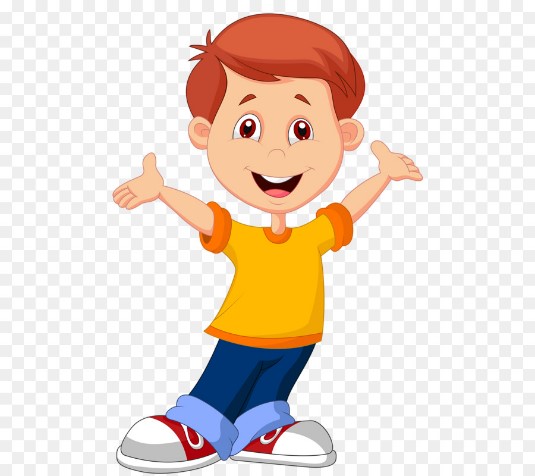 А теперь давай немножко отдохнем:Физкультминутка «Времена года»В понедельник я купался (изображаем плавание),А во вторник- рисовал (показываем, как будто рисуем).В среду долго умывался (умываемся).А в четверг в футбол играл. (бег на месте).В пятницу я прыгал, бегал (прыгаем)Очень долго танцевал. (кружимся на месте)А в субботу, воскресеньеЦелый день я отдыхал. (Руки в стороны) Загадки про летоПопробуй, отгадать мои загадки о том, что бывает летом. Разноцветное коромысло Без рук, без ног,Над рекою повисло. А ворота открывает.(Радуга)Шевелились у цветкаВсе четыре лепестка.Я сорвать его хотел,А он вспорхнул и улетел (бабочка)По небу ходитМаляр без кистей.Краской коричневойКрасит людей. (солнце)Ах, не трогайте меня:Обожгу и без огня! (крапива)Рассматривание картины о летеРассмотрите с ребенком картину: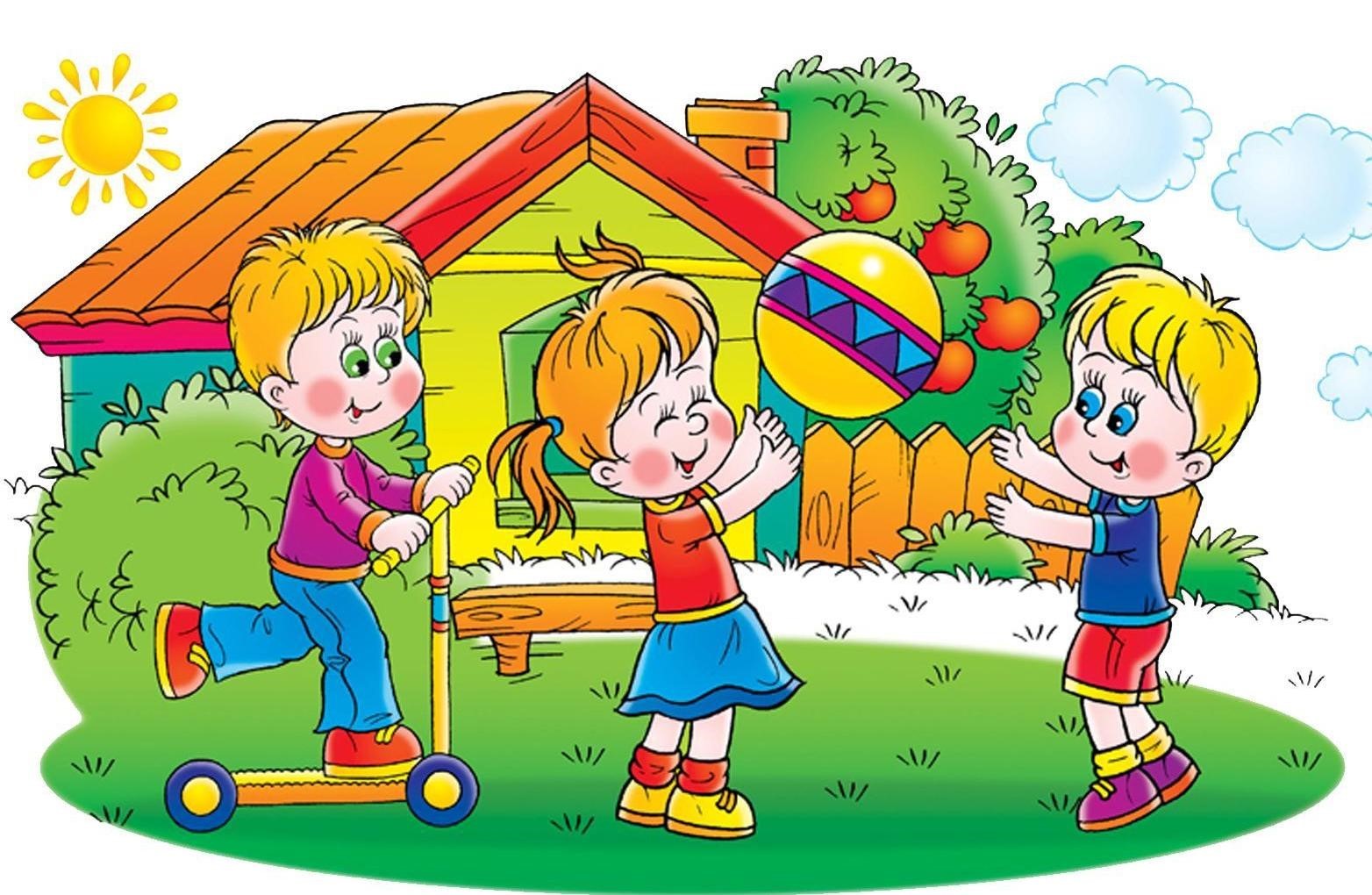 Какое время года изображено на картинке? Как ты догадался? Чем занимаются ребята? Какая погода, а улице? Как одеты дети?ИТОГ: Какое время года сейчас? Ты любишь лето? Почему?Ты сегодня большой молодец! Узнал много нового, был очень внимательным и послушным.